Award & Experience Application 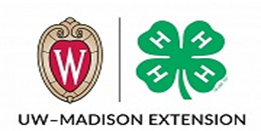 Due February 10, 2023 to the Lafayette County Extension OfficeName: ___________________________  	Grade: ________________Address: ______________________________________________________________Phone No.: _______________________   	4-H Club: _________________________ 	Please indicate which award or experience you wish to be considered for:	___	Youth Voting Representative to the 4-H Leaders’ Association	(One or two youth are selected to represent 4-H members at 4-H Leaders’ Association meetings.  The		 meetings are held the 3rd Sunday of November, February, April, June, August, and September.  Your		 responsibility will be to serve as a voice for 4-H members across Lafayette County.)___	Key Award (Grades 10-12)(The Wisconsin 4-H Key Award Program recognizes a select group of 4-H participants who’ve			 demonstrated consistent growth in their 4-H involvement, developed and applied leadership skills, and		 actively participated in the functions of their 4-H club and community. Selection of 4-H Key Award 	recipients is based on an evaluation of the candidate’s total 4-H record. To be eligible, candidates must		be in 9th grade or above and must have completed at least three years of 4-H and one year of youth		leadership.  The Wisconsin 4-H Key Award Program recognizes a select group of 4-H participants 	who’ve demonstrated consistent growth in their 4-H involvement, developed and applied leadership 	skills, and actively participated in the functions of their 4-H club and community. Selection of 4-H Key 	Award recipients is based on an evaluation of the candidate’s total 4-H record. To be eligible, candidates 	must be in 9th grade or above and must have completed at least three years of 4-H and one year of youth 	leadership.)___	“Step Into the Future” Award (Grades 11-13)(This award is given to outstanding older 4-H members each year.  It is offered as 	recognition of 	excellence in character and well-balanced personal development, as well as demonstrated		qualities of constructive leadership.)*Please list two or more 4-H Community Service activities that you participated in with your club from October 1, 2021 through September 30, 2022.___	                                                                                                   	                                                                                        	___	                                                                                                   	                                                                                        	___	                                                                                                   	                                                                                        ___	I was unable to participate in 4-H Community Services activities.*Please check or list countywide fundraiser(s) that you participated in from October 1,		 2021 through September 30, 2022.	___		2022 4-H Food Stand, Lafayette County Fair                                                                                        	___		2022 4-H Ice Cream Stand, Lafayette County Fair    	___		________________________________________________                                                                                     ___		I was unable to participate in countywide fundraisers in 2022.Trip Financial Assistance Application Checklist:	___		Award & Experience Application___		Photo of Self___		Cover Letter___		Resume___		Signed Letter of Recommendation	**Interviews will be on Sunday, February 19th starting at 5:30 pm located at the Lafayette County Multi-Purpose Building.  Interviews will be staggered, so once your application is submitted you will receive your slotted interview time.All required documents should be submitted to theLafayette County Extension Officec/o Hailee Kammerud700 Main St. Suite #2 Darlington, WI 53530by February 10, 2023Financial Assistance Approval: _____________________________ Scholarship Amount: _____________